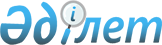 Солтүстік Қазақстан облысы Аққайың ауданы мәслихатының 2020 жылғы 8 қаңтардағы № 35-17 "2020-2022 жылдарға арналған Аққайың ауданының Полтавка ауылдық округінің бюджетін бекіту туралы" шешіміне өзгерістер енгізу туралыСолтүстік Қазақстан облысы Аққайың ауданы мәслихатының 2020 жылғы 29 қазандағы № 42-24 шешімі. Солтүстік Қазақстан облысының Әділет департаментінде 2020 жылғы 30 қазанда № 6619 болып тіркелді
      Қазақстан Республикасы 2008 жылғы 4 желтоқсандағы Бюджет кодексінің 109-1-бабына, Қазақстан Республикасының 2001 жылғы 23 қаңтардағы "Қазақстан Республикасындағы жергілікті мемлекеттік басқару және өзін-өзі басқару туралы" Заңының 6-бабына сәйкес Солтүстік Қазақстан облысы Аққайың ауданының мәслихаты ШЕШІМ ҚАБЫЛДАДЫ:
      1. Солтүстік Қазақстан облысы Аққайың ауданы мәслихатының "2020-2022 жылдарға арналған Аққайың ауданының Полтавка ауылдық округінің бюджетін бекіту туралы" 2020 жылғы 8 қаңтардағы № 35-17 шешіміне (2020 жылғы 16 қаңтарда Қазақстан Республикасы нормативтік құқықтық актілерінің электрондық түрдегі эталондық бақылау банкінде жарияланған, Нормативтік құқықтық актілерді мемлекеттік тіркеу тізілімінде № 5823 болып тіркелген) келесі өзгерістер енгізілсін:
      1-тармақ жаңа редакцияда баяндалсын:
       "1. 2020-2022 жылдарға арналған Аққайың ауданының Полтавка ауылдық округініңбюджеті осы шешімге тиісінше 1, 2 және 3-қосымшаларға сәйкес, оның ішінде 2020 жылға мынадай көлемдерде бекітілсін:
      1) кірістер – 33744,5 мың теңге:
      салықтық түсімдер – 1492 мың теңге;
      салықтық емес түсiмдер – 620,5 мың теңге;
      негізгі капиталды сатудан түсетін түсімдер - 0 мың теңге;
      трансферттер түсімі - 31632 мың теңге;
      2) шығындар -33744,5 мың теңге;
      3) таза бюджеттік кредиттеу - 0 мың теңге:
      бюджеттік кредиттер - 0 мың теңге;
      бюджеттік кредиттерді өтеу - 0 мың теңге;
      4) қаржы активтерімен операциялар бойынша сальдо - 0 мың теңге:
      қаржы активтерін сатып алу - 0 мың теңге;
      мемлекеттің қаржы активтерін сатудан түсетін түсімдер - 0 мың теңге;
      5) бюджет тапшылығы (профициті) - 0 мың теңге;
      6) бюджет тапшылығын қаржыландыру (профицитін пайдалану) - 0 мың теңге:
      қарыздар түсімі - 0 мың теңге;
      қарыздарды өтеу - 0 мың теңге;
      бюджет қаражатының пайдаланылатын қалдықтары - 0 мың теңге.";
      көрсетілген шешімнің 1-қосымшасы осы шешімнің қосымшасына сәйкес жаңа редакцияда баяндалсын.
      2. Осы шешім 2020 жылғы 1 қаңтардан бастап қолданысқа енгізіледі. 2020 жылға арналған Аққайың ауданының Полтавка ауылдық округінің бюджеті
					© 2012. Қазақстан Республикасы Әділет министрлігінің «Қазақстан Республикасының Заңнама және құқықтық ақпарат институты» ШЖҚ РМК
				
      Солтүстік Қазақстан облысы
Аққайың ауданы мәслихатының
XLII сессиясының торағасы 

Т.Рамазанов

      Солтүстік Қазақстан облысы
Аққайың ауданы
мәслихатының хатшысы 

С.Муканов
Солтүстік Қазақстан облысыАққайың ауданы мәслихатының2020 жылғы 29 қазаны№ 42-24 шешімінеқосымшаСолтүстік Қазақстан облысыАққайың ауданы мәслихатының2020 жылғы 8 қаңтардағы№ 35-17 шешіміне1-қосымша
Санаты
Сыныбы
Кіші сыныбы
Атауы
Сомасы, мың теңге
1) Кірістер
33744,5
1
Салықтық түсімдер
1492
04
Жекеменшік салықтар
1492
1
Мүлік салығы
23
3
Жер салығы
91
4
Көлік салығы
1378
2
Салықтық емес түсiмдер
620,5
01
Мемлекеттік меншіктен түсетін кірістер
141
5
Мемлекет меншігіндегі мүлікті жалға беруден түсетін кірістер
141
06
Басқа да салықтық емес түсімдер
479,5
1
Басқа да салықтық емес түсімдер
479,5
3
Негізгі капиталды сатудан түсетін түсімдер
0
4
Трансферттердің түсімдері
31632
02
Мемлекеттiк басқарудың жоғары тұрған органдарынан түсетiн трансферттер
31632
3
Аудандардың (облыстық маңызы бар қаланың) бюджетінен трансферттер
31632
Функцио-налдық топ
Бюд-жеттік бағдар-ламаның әкімшісі
Бағдар-лама
Атауы
Сомасы, мың теңге
2) Шығындар
33744,5
01
Жалпы сипаттағы мемлекеттік қызметтер
15563
124
Аудандық маңызы бар қала, ауыл, кент, ауылдық округ әкімінің аппараты
15563
001
Аудандық маңызы бар қала, ауыл, кент, ауылдық округ әкімінің қызметін қамтамасыз ету жөніндегі қызметтер
15563
07
Тұрғын-үй коммуналдық шаруашылық
575
124
Аудандық маңызы бар қала, ауыл, кент, ауылдық округ әкімінің аппараты
575
009
Елді мекендердің санитариясын қамтамасыз ету
200
011
Елді мекендерді абаттандыру мен көгалдандыру
375
08
Мәдениет, спорт, туризм және ақпараттық кеңістiк
17256,5
124
Аудандық маңызы бар қала, ауыл, кент, ауылдық округ әкімінің аппараты
17256,5
006
Жергілікті деңгейде мәдени-демалыс жұмысын қолдау
17256,5
12
Көлiк және коммуникация
350
124
Аудандық маңызы бар қала, ауыл, кент, ауылдық округ әкімінің аппараты
350
013
Аудандық маңызы бар қалаларда, ауылдарда, кенттерде, ауылдық округтерде автомобиль жолдарының жұмыс істеуін қамтамасыз ету
350
3) Таза бюджеттік кредиттеу
0
 Бюджеттік кредиттер
0
 Бюджеттік кредиттерді өтеу
0
4) Қаржы активтерімен операциялар бойынша сальдо
0
Қаржы активтерін сатып алу
0
Мемлекеттік қаржы активтерін сатудан түсетін түсімдер
0
5) Бюджет тапшылығы (профициті)
0
6) Бюджет тапшылығын қаржыландыру (профицитін пайдалану)
0
Қарыздар түсімі
0
Қарыздарды өтеу
0
Санаты
Сыныбы
Кіші сыныбы
Атауы
Сомасы, мың теңге
8
Бюджет қаражатының пайдаланылатын қалдықтары
0
01
Бюджет қаражаты қалдықтары
0
1
Бюджет қаражатының бос қалдықтары
0